ПРОЕКТ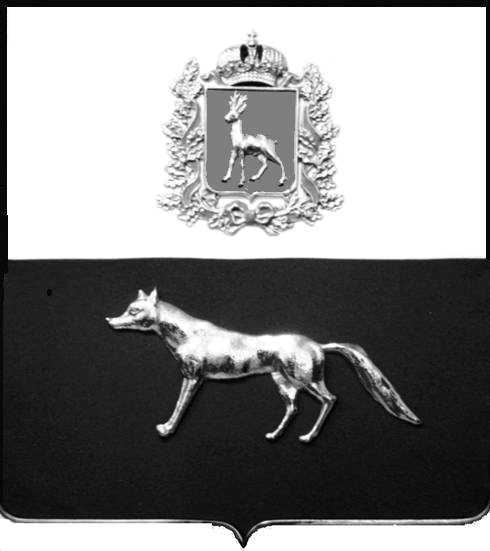 В соответствии с Федеральным законом от 06.10.2003 № 131-ФЗ                  «Об общих принципах организации местного самоуправления в Российской Федерации», с Федеральным Законом от 30.12.2020 №518-ФЗ «О внесении изменений в отдельные законодательные Российской Федерации», со статьёй 69.1 Федерального Закона от 13.06.2015 года №218-ФЗ «О государственной регистрации недвижимости», руководствуясь Уставом муниципального района Сергиевский, на основании акта осмотра объекта недвижимого имущества №9 от 25.03.2022 года, Администрация муниципального района Сергиевский П О С Т А Н О В Л Я ЕТ:1. В отношении ранее учтенного объекта недвижимости: жилой дом, кадастровый  номер 63:31:0608007:99, расположенный по адресу Самарская область, Сергиевский район, с. Кандабулак, ул. Мельничная, д.6, площадь 34,7 кв.м., выявлен правообладатель: гражданин РФ Дорошева Ирина Васильевна, 10.12.1997 г.р., место рождения: с. Кандабулак Сергиевского района Самарской области, паспорт гражданина РФ серия 36 22 № 045623 выдан ГУ МВД России по Самарской области  30.12.2021 г., код подразделения 630-005; СНИЛС: 158-951-323-02, адрес регистрации: Самарская область, Сергиевский район, с. Кандабулак, ул. Молодежная, д.10, кв.12. Право собственности подтверждается материалами наследственного дела №11/2022, удостоверенного нотариусом с. Сергиевск Самарской области.3. Направить данное постановление в Управление Федеральной службы государственной регистрации, кадастра и картографии по Самарской области.4.Контроль за выполнением настоящего постановления возложить на руководителя комитета по управлению муниципальным имуществом муниципального района Сергиевский Абрамову Н.А.Глава муниципального районаСергиевский  Самарской области                                                            А.И. ЕкамасовПроект решения  получил:                                     Дорошева И.В.______________________________                           [Подпись] 	                                                                [Ф. И. О.]«____»_________2022г.Примечание: в течение тридцати дней со дня получения проекта решения выявленный правообладатель вправе направить возражения относительно сведений о правообладателе по адресу: 446563, Самарская область, Сергиевский район, с. Кандабулак, ул. Горбунова, д. 16О выявлении правообладателяранее учтенного объектанедвижимости, жилого дома с кадастровым номером 63:31:0608007:99 расположенного по адресу: Самарская область, Сергиевский район, с. Кандабулак, ул. Мельничная  д.6